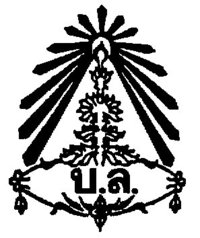 โรงเรียนมัธยมวัดบึงทองหลางแบบบันทึกการเยี่ยมบ้านนักเรียนชั้นมัธยมศึกษาปีที่....../.......ชื่อครูที่ปรึกษา ๑.............................................................. ๒..............................................................วันที่...........................................เดือน........................................................พ.ศ...................................ข้อมูลนักเรียน๑.ข้อมูลนักเรียน...................................................นามสกุล......................................เลขประจำตัว.......................๒.ข้อมูลนักเรียนที่ต้องนำไปเสนอผู้ปกครอง คือ..................................................................................................    ………………………………………………………………………………………………………………………………………………………    ………………………………………………………………………………………………………………………………………………………๓.ชื่อผู้ปกครอง........................................................................................................เกี่ยวข้องเป็น........................๔.อาชีพของผู้ปกครอง.........................................................................................รายได้.....................บาท/เดือน๕.สานที่พบผู้ปกครอง  บ้านเลขที่.................หมู่......................ซอย........................ถนน......................................       แขวง......................................เขต....................................จังหวัด..................................รหัสไปรษณีย์.............ข้อมูลครอบครัว๖.สภาพภายในบ้านและบริเวณทั่วไป..................................................................................................................    ........................................................................................................................................................................๗.ความสัมพันธ์ในครอบครัว................................................................................................................................    ........................................................................................................................................................................๘.ฐานะทางเศษฐกิจ.............................................................................................................................................    ........................................................................................................................................................................๙.งานที่นักเรียนรับผิดชอบในครอบครัว...............................................................................................................    ........................................................................................................................................................................๑๐.ความคิดเห็นของผู้ปกครองเกี่ยวกับนักเรียนด้านการเรียน ความประพฤติ อนาคต    ........................................................................................................................................................................    ........................................................................................................................................................................๑๑.ข้อมูลเสนอแนะ แนวทางการพัฒนา ส่งเสริม ดูแลช่วยเหลือนักเรียนของครูที่ปรึกษาร่วมกับผู้ปกครอง    ........................................................................................................................................................................    ........................................................................................................................................................................รูปถ่ายการเยี่ยมบ้าน (ไม่ใช่แผนที่บ้าน)...............................................ผู้ปกครอง.............................................ครูที่ปรึกษา.............................................ครูที่ปรึกษา